L’ANDAMENTO DEI SALDI INVERNALI 2019 SECONDO UN CAMPIONE DI ESERCENTI DEL SETTORE MODA ED AFFINI Indagine a cura di Confesercenti Emilia RomagnaANDAMENTO DELLE VENDITE NEL PERIODO DEI SALDI INVERNALI 2019 RISPETTO AL 2018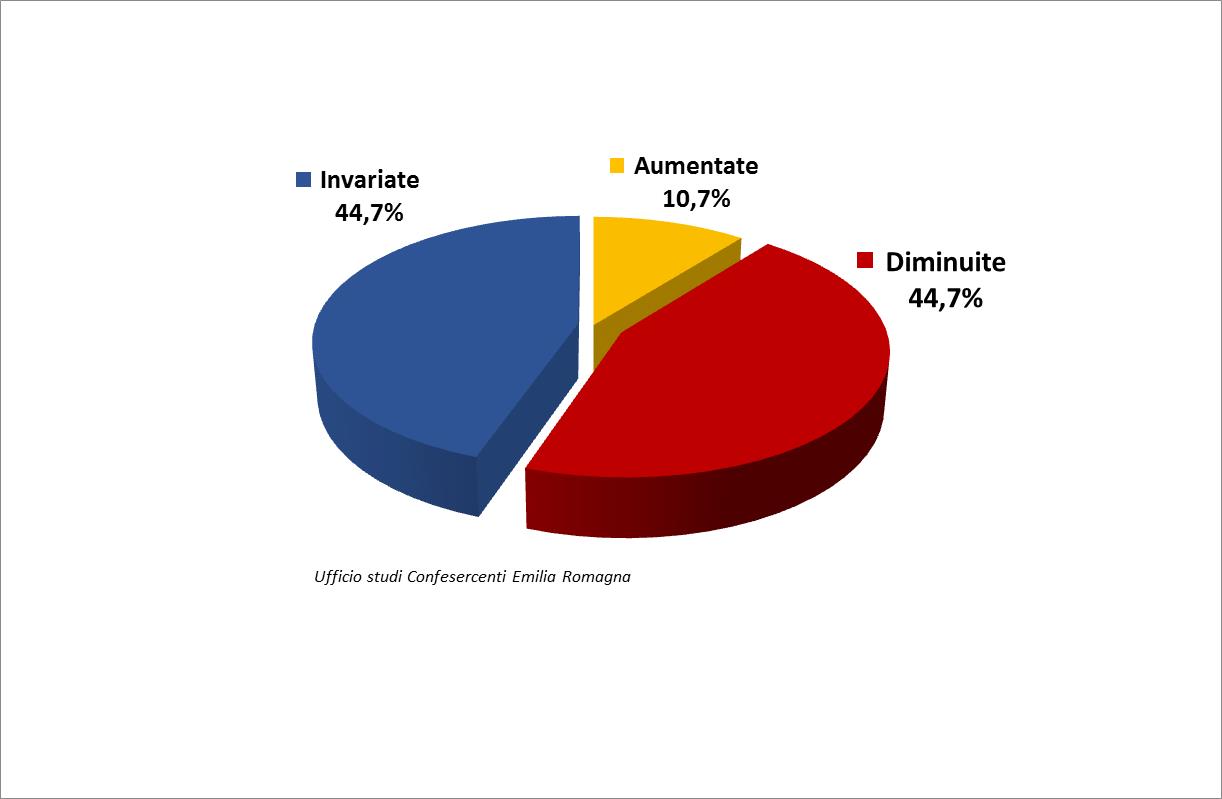 RISPETTO ALLO SCORSO ANNO LO SCONTO APPLICATO QUEST’ANNO È: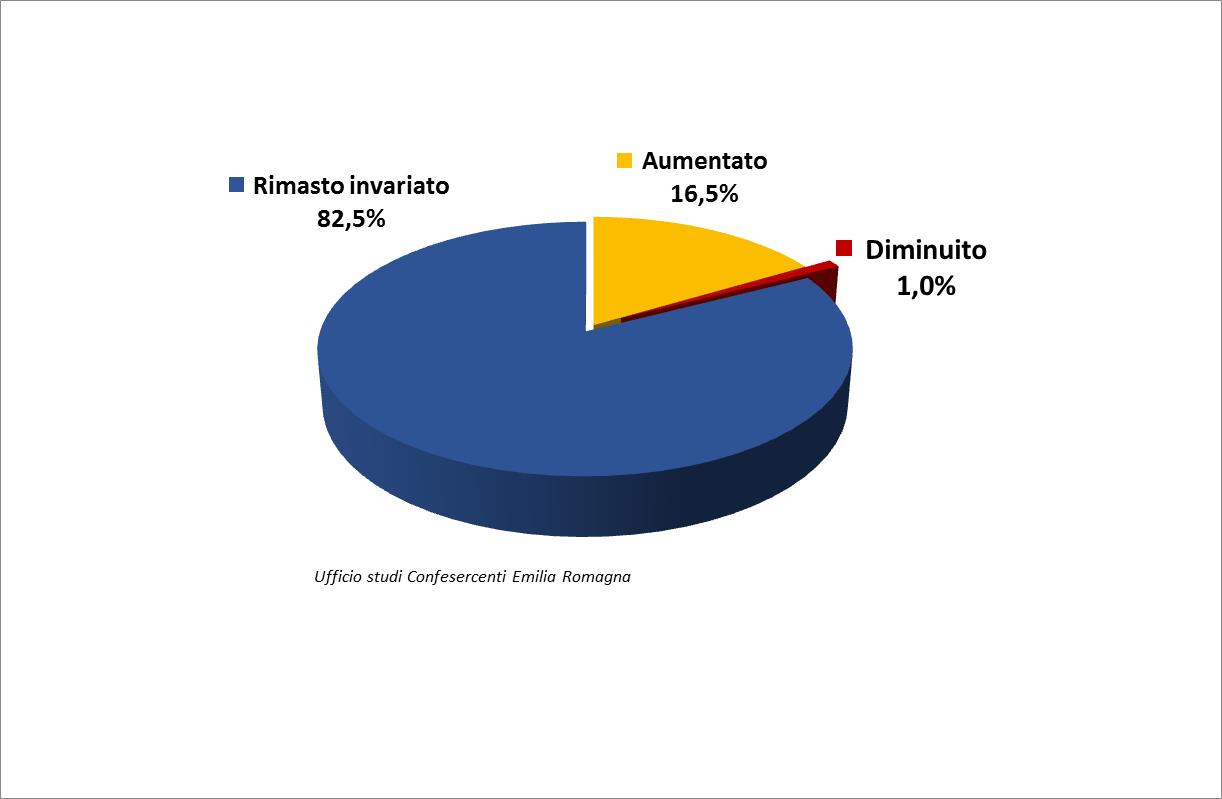 Lo sconto praticato in media è del 50% circa. Il 15% dei commercianti è arrivato ad applicare uno sconto del 70%.VARIAZIONE DEL VALORE DELLO SCONTRINO MEDIO, NEL PERIODO DEI SALDI INVERNALI 2019 RISPETTO AL 2018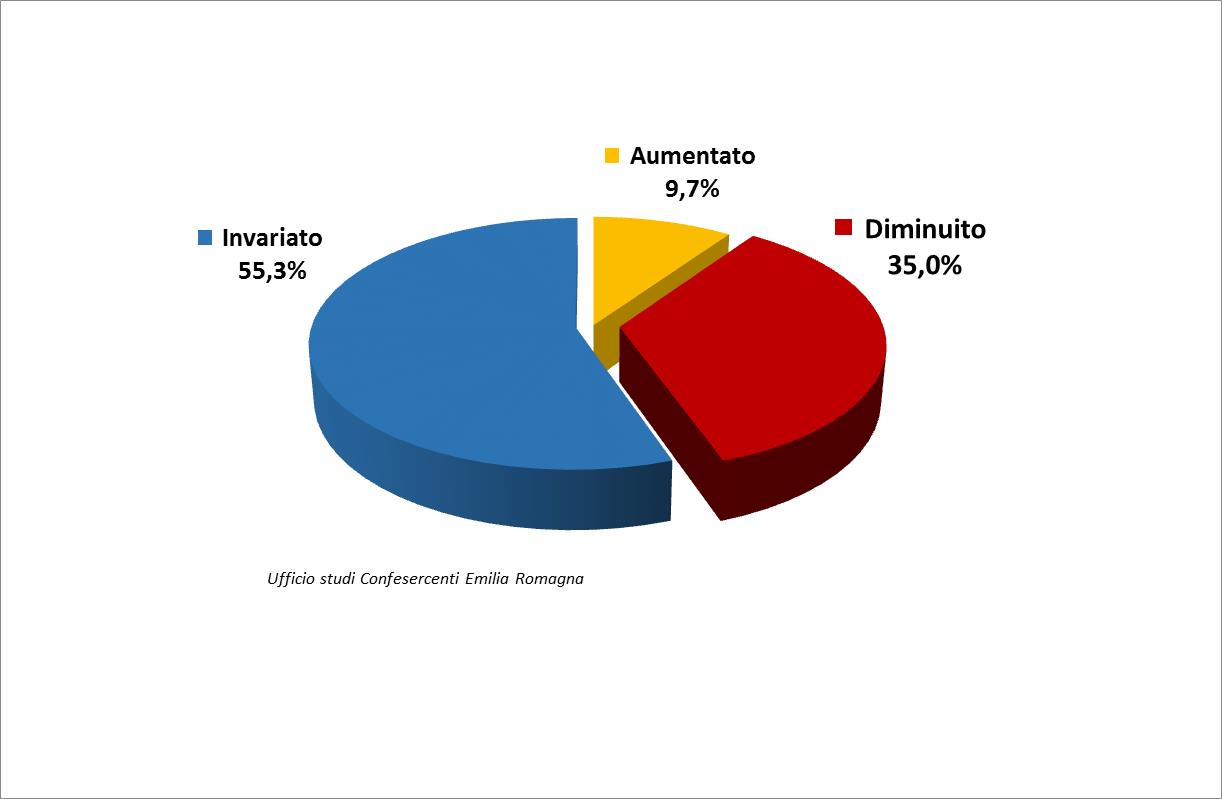 Il Valore medio dello scontrino nel periodo dei saldi invernali 2019 è di euro 102,1 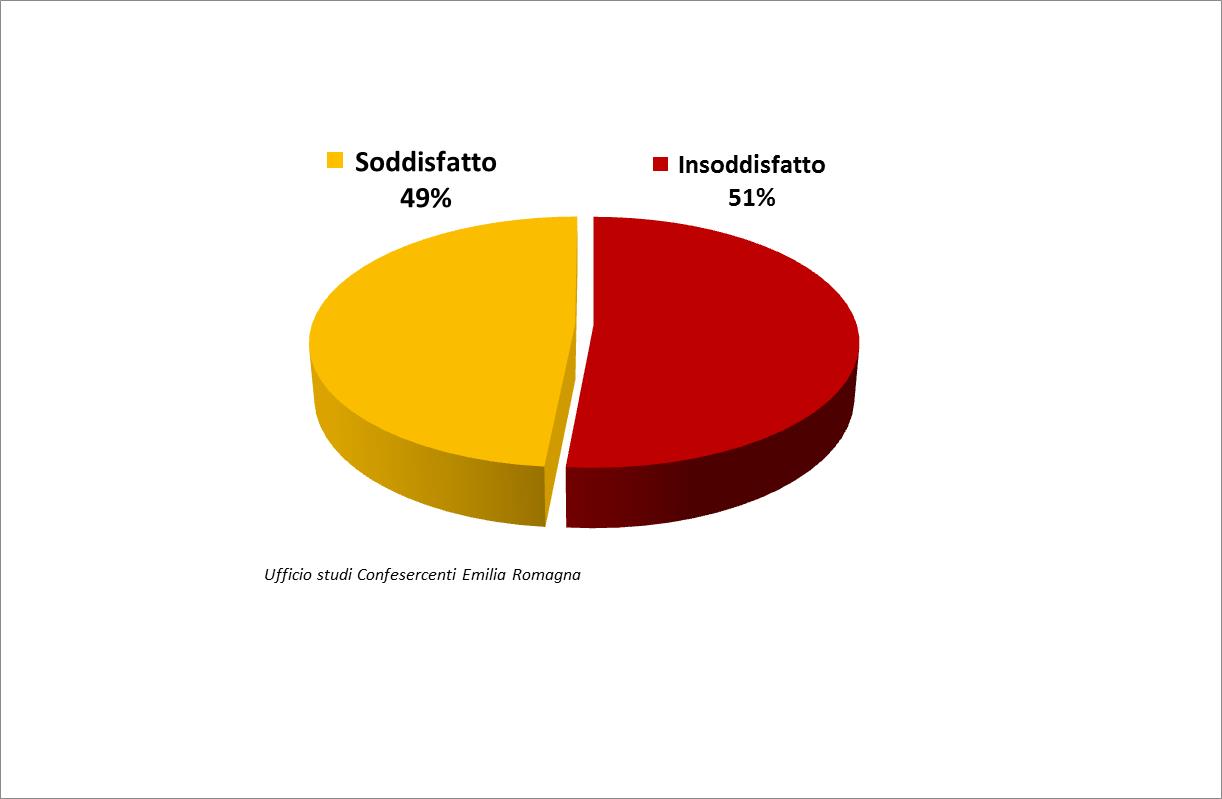 SODDISFAZIONE PER LE VENDITE NEL PERIODO DEI SALDI INVERNALI 2019Per il 24,7% dei commercianti le vendite nel periodo di saldi invernali incidono del 24,7% sul fatturato annuale dell’attività.